zajęcia rewalidacyjne 08.06-14.06.2020
klasa I Br 2 godziny lekcyjnePrzepisz dyktando do zeszytu z języka polskiego.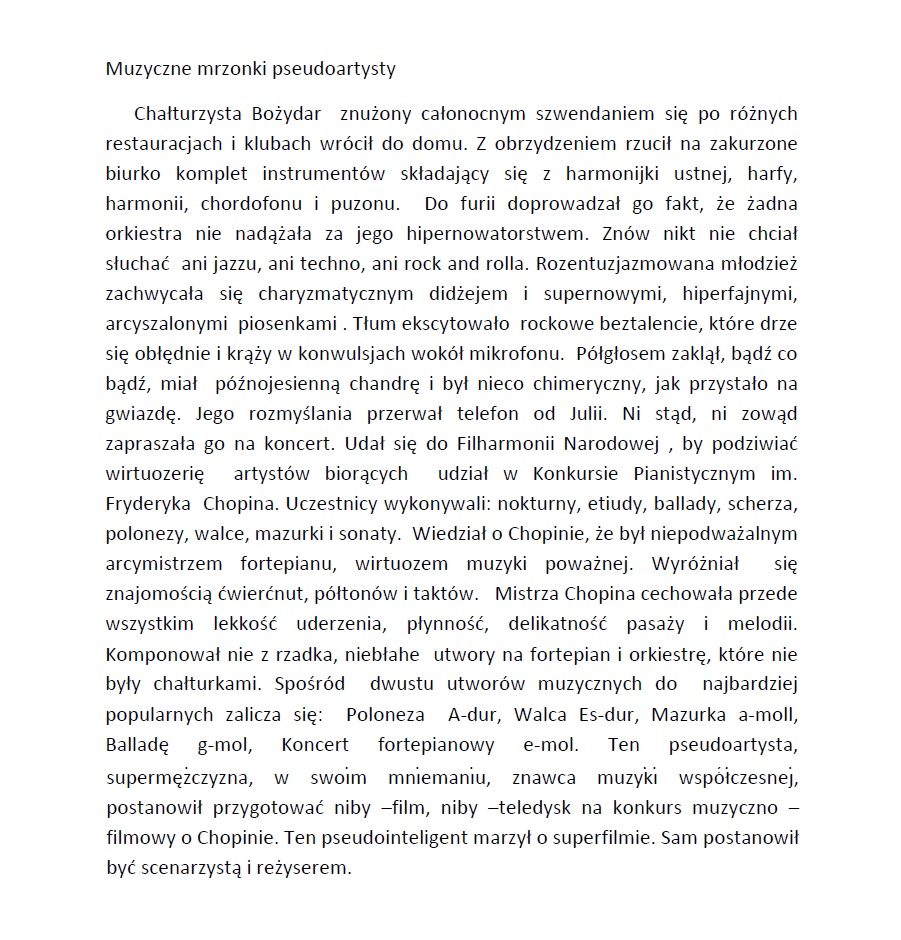 